Контрольная работа по литературе 1 курс  1 семестр. 1.Какое литературное направление   господствовало в литературе второй половины 19 века?А) романтизм                                                В) сентиментализмБ) классицизм                                               Г) реализм2. Дата жизни А.С.Пушкина3.Найдите портрет писателя:1. И.С.Тургенев 2.Н.В.Гоголь3. А.Н.Островский4.И.А.ГончаровА) 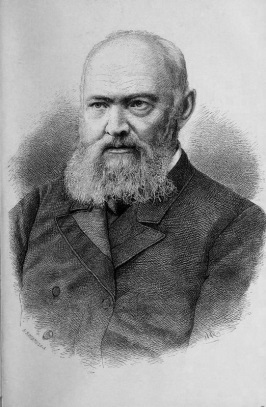 Б) 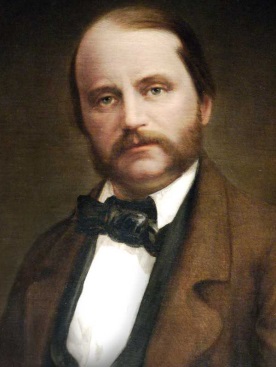 В) 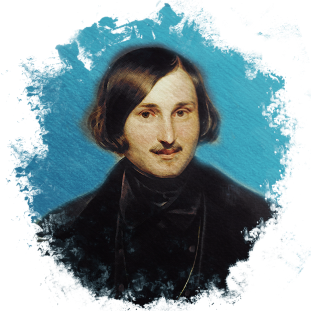 Г) 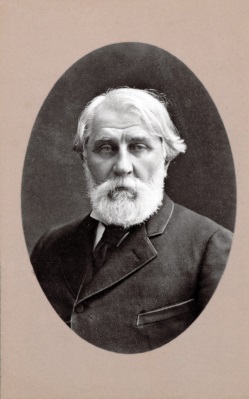 2. Напишите имя и отчество автора романа «Обломов».3. Как называли А.Н. Островского современники?А) «Русский Мольер»					В) «Русский Вольтер»Б) «Колумб Замоскворечья»				Г)  «Русский Шекспир»4. Кого  критик Н. А.Добролюбов назвал «лучом света в тёмном царстве»?А) Кулигина						В)Тихона
Б) Катерину						Г)  Бориса5. Пьеса А.Н.Островского «Гроза» начинается с пространной, несколько запутанной экспозиции для того, чтобы:А) заинтриговать читателяБ) представить героев, непосредственно не участвующих в интригеВ) создать образ мира, в котором живут героиГ) замедлить сценическое врем6. Кто так характеризует жизнь в городе Калинове: «Жестокие нравы, сударь, в нашем городе, жестокие! В мещанстве, сударь, вы ничего, кроме грубости да бедности нагольной, не увидите»А)  Борис						В)Дикой
Б)  Кудряш						Г) Кулигин7. Как звали слугу Обломова:А) Пётр							В) ЗахарБ) Иван							Г) Илья8. Источники духовного рабства Обломова раскрыты в статье «Что такое обломовщина?». Она принадлежит перу:А) Н.А.Добролюбова					В) Н.Г.Чернышевского Б) Д.И.Писарева						Г) И.А.Гончарова9. Сколько лет Илье Ильичу Обломову в начале романа?А) 7-8							В) 27-28Б) 15-16							Г) 32-3310. Образы Обломова и Штольца вводятся в роман по принципу:А) сравнения              Б) антитезыВ) дополнения          Г) взаимного исключения11. Что мешает Обломову быть деятельным человеком?А) Бедность						В) Болезненное состояниеБ) Воспитание и закономерности современной жизни	Г) Отсутствие цели в жизни12. В каком году начинается действие романа И.С. Тургенева «Отцы и дети»:А) январь 1840						В) май 1859Б) март 1849						            Г) сентябрь 186113. Кому адресовано посвящение романа И. С. Тургенева «Отцы и дети»:А) А. И Герцену Б) В. Г. Белинскому В) Н. А . Некрасову  Г) Другому лицу